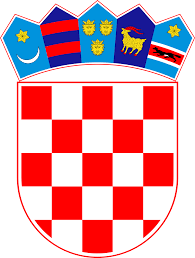 O D L U K Ao usvajanju Plana nabave za 2024.g.Usvaja se Plana nabave za 2024.godinu za OŠ Sela.Odluka stupa na snagu danom donošenja.                                                                                     Predsjednica Školskog odbora:                                                                                          Marija Cetinjan Kunić,prof.               REPUBLIKA HRVATSKA                                                                OSNOVNA ŠKOLA SELA                                                                                                 Sisačka ulica 103, 44273 Sela                                                                                            KLASA:                                                                                                                                         URBROJ:                                                                                                            Sela, 29.12.2023.